                        Муниципальное бюджетное общеобразовательное  учреждение                                       «Средняя  общеобразовательная  школа  № 42»                                                                                                                                                                                                                                УТВЕРЖДАЮ                                                                                           Директор МБОУ СОШ № 42: ___________                                                                                                                                           С.А.Суллерова                                                                                                                                              Приказ от 02.02.2024 г. № 60                                                                           ПОЛОЖЕНИЕ  о  нормах  профессиональной  этики  педагогических  работников                                                   1.  Общие положения    1.1. Положение о нормах профессиональной этики педагогических работников (далее Положение) разработано на основании положений Конституции Российской Федерации, Трудового кодекса Российской Федерации, Федерального закона           от 29 декабря 2012 г. № 273-ФЗ «Об образовании в Российской Федерации» и Федерального закона от 29 декабря 2010 г. № 436-ФЗ защите детей от информации, причиняющей вред их здоровью и развитию».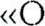     1.2. Настоящее Положение содержит нормы профессиональной этики педагогических работников, которыми рекомендуется руководствоваться при осуществлении профессиональной деятельности педагогическим работникам, независимо от занимаемой ими должности, и механизмы реализации права педагогических работников на справедливое и объективное расследование нарушения норм профессиональной этики педагогических работников.                          2. Нормы  профессиональной  этики  педагогических  работников    2.1. Педагогические работники, сознавая ответственность перед государством, обществом и гражданами, призваны:-  уважать честь и достоинство обучающихся и других участников образовательных отношений;-  исключать действия, связанные с влиянием каких-либо личных, имущественных (финансовых) и иных интересов, препятствующих добросовестному исполнению должностных обязанностей;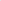 - проявлять доброжелательность, вежливость, тактичность и внимательность к обучающимся, их родителям (законным представителям) и коллегам; -  проявлять терпимость и уважение к обычаям и традициям народов Российской Федерации и других государств, учитывать культурные и иные особенности различных социальных групп, способствовать межнациональному и межрелигиозному взаимодействию между обучающимися; - соблюдать при выполнении профессиональных обязанностей равенство прав и свобод человека и гражданина, независимо от пола, расы, национальности, языка, происхождения, имущественного и должностного положения, места жительства, отношения к религии, убеждений, принадлежности к общественным объединениям, а также других обстоятельств;- придерживаться внешнего вида, соответствующего задачам реализуемой образовательной программы; - воздерживаться от размещения в информационно-телекоммуникационной сети «Интернет», в местах, доступных для детей, информации, причиняющий вред здоровью и (или) развитию детей; - избегать ситуаций, способных нанести вред чести, достоинству и деловой репутации педагогического работника и (или) школе.3.  Реализация права педагогических работников на справедливоеобъективное расследование нарушения нормпрофессиональной этики педагогических работников    3.1.  Школа стремится обеспечить защиту чести, достоинства и деловой репутации педагогических работников, а также справедливое и объективное расследование нарушения норм профессиональной этики педагогических работников.    3.2. Случаи нарушения норм профессиональной этики педагогических работников, установленных разделом 2 настоящего Положения, рассматриваются комиссией по урегулированию споров между участниками образовательных отношений, создаваемой в школе, в соответствии с  Федеральным законом «Об образовании в Российской Федерации».    3.3. Порядок рассмотрения индивидуальных трудовых споров в комиссиях по трудовым спорам регулируется в порядке, установленном Трудовым кодексом Российской Федерации, порядок рассмотрения индивидуальных трудовых споров в судах — гражданским процессуальным законодательством Российской Федерации.    3.4. Педагогический работник, претендующий на справедливое и объективное расследование нарушения норм профессиональной этики, вправе обратиться в комиссию по урегулированию споров между участниками образовательных отношений.    3.5. В целях реализации права педагогических работников на справедливое и объективное расследование нарушения норм профессиональной этики педагогических работников в состав комиссии по урегулированию споров между участниками образовательных отношений в обязательном порядке включается представитель выборного органа соответствующей первичной профсоюзной организации.    3.6. В случае несогласия педагогического работника с решением комиссии по урегулированию споров между участниками образовательных отношений, невыполнения решения комиссии, несоответствия решения комиссии законодательству Российской Федерации или нежелания педагогического работника по каким-либо причинам обращаться в комиссию по урегулированию споров между участниками образовательных отношений он имеет право обратиться в суд.